Школьное дистанционное образование в условиях пандемии - путь к разрушению системы получения и оценки знаний.Самая популярная сегодня тема среди учителей, школьников и их родителей - это перевод школ на дистанционное образование и проблемы, с которыми они сталкиваются.Та скорость, с которой мы сейчас переходим на дистанционное обучение похожа на попытку перемещения во времени - хочется, но не получается.Дистанционное образование при коронавирусеК счастью, мы не первые, кто столкнулся с этой проблемой и примеры ее решения уже есть. Самый известный из них - Китай.Сразу после обнаружения коронавируса абсолютное большинство образовательных учреждений Китая ушло на карантин, а все занятия были переведены в интернет пространство. По прошествии 3-х с лишним месяцев с начала карантина школы остаются закрытыми, а дети продолжают обучение дистанционно.Это прекрасный пример возможностей применения современных обучающих технологий в экстренной ситуации пандемии коронавируса.Реальные возможности РоссииВидя этот опыт соседней с нами страны мы решили его повторить и сейчас ускоренно переводим свои образовательные учреждения на дистанционную форму обучения не считаясь с обстоятельствами. Но, судя уже по первым результатам, итоги данного решения не соответствуют целям и задачам на него возложенным. Нам вряд ли получится повторить удачный опыт Китая по тотальному переходу школ на дистанционное образование в течение такого короткого срока. И связано это, прежде всего, с уровнем компьютеризации китайского общества, где она практически поголовна. В Китае существуют специально разработанные программы для дистанционной работы, созданные и внедренные еще несколько лет назад, а физическое обеспечение компьютерами и другими необходимыми для дистанционной учебы гаджетами - одно из лучших в мире.Ситуация с дистанционным образованием в РоссииДля нас ситуация с коронавирусом развивалась относительно благоприятно и наша страна начала готовиться к приходу коронавируса заранее, перенимая опыт стран уже столкнувшихся с пандемией. Сделано многое, но одна сфера жизни, куда следует сейчас обратить повышенное внимание  школьное образование.Одна из проблем  попытка продолжения внешкольного образования путем дистанционного обучения школьников.Здесь мы решили идти по пути китайского примера. Однако сложности, с которыми столкнулось большинство школ ставят под большое сомнение возможность эффективного обучения детей таким методом. Самое главное препятствие - недостаточная материально-техническая база для таких занятий, как у школьников так и у школ.Особенно это проявляется в провинции, где школы не оборудованы не только необходимой техникой, но и часто отсутствует нормальное интернет соединение. Многие школьники не имеют компьютеров или средств выхода в интернет. Нет отечественного программного обеспечения. И самое главное - нет общих стандартов дистанционного обучения!В результате складывается ситуация, когда одни школы "худо-бедно" налаживают какое-то подобие дистанционного обучения, а другие учат от силы 20-30% учеников, да и то с минимальным КПД.Эффект от таких дистанционных занятий очень слабый и способен продлить обучение на 2-3 недели, не более. Потом начинается тотальный разброс в уровне усвоения знаний между главными городами - Москвой, Санкт-Петербургом и всей остальной страной.Если продолжать дистанционное «обучение» достаточно долго то уровень дифференциации знаний у школьников в разных регионах и городах России будет очень большой и это обязательно повлияет на грядущие ОГЭ и ЕГЭ.Дистанционное образование и экзаменыРазная степень подготовки школьников в следствие длительного дистанционного образования неизбежно приведет и к разнице в результатах ОГЭ и ЕГЭ. Там, где техническая база подготовленности к дистанционному образованию будет выше, там и результаты по ОГЭ и ЕГЭ тоже будут выше, чем у детей с плохими условиями дистанционного образования. А это, в свою очередь, создаст неравные условия при поступлении в вуз даже для одаренных детей из провинции.Такого ли эффекта мы хотим?Надо честно признать, что на сегодняшний день Россия не готова к полноценному дистанционному обучению детей и пытаться это сделать в приказном порядке, является ошибкой с далеко идущими негативными последствиями.Ошибочное навязывание дистанционного обучения по всей стране в условиях недостаточной подготовленности к этому, приведет только к одному результату - разрушению уже установившейся системы получения и оценки знаний. Многие одаренные дети, в следствие такого подхода, не смогут набрать достаточное количество баллов ЕГЭ для дальнейшего поступления в вуз на бюджетные места, которые опять перераспределятся не в пользу детей из провинции, а в более удаленной перспективе принесут больше вреда, чем пользы.Так надо ли продолжать?Источник: https://obrmos.ru/----------------------------------------------------------------------------------------------------Российский портал информатизации образования содержит: законодательные и нормативные правовые акты государственного регулирования информатизации образования, федеральные и региональные программы информатизации сферы образования, понятийный аппарат информатизации образования, библиографию по проблемам информатизации образования, по учебникам дисциплин цикла Информатика, научно-популярные, документальные видео материалы и фильмы, периодические издания по информатизации образования и многое другое.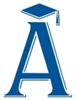 